PROJEMİZİN ÖZETİ        Kurum olarak AB ülkelerinde dezavantajlı grupları içine alan kapsayıcı ve motive edici yetişkin eğitimi ortamının nasıl sağlandığını gözlemlemek, yöntem ve teknikleri yerinde öğrenmek ,metodolojiyi görebilmek, eğitimde uygun fiziksel ve güncel yaklaşımları öğreticilerimiz aracılığıyla kurumumuza taşıyarak AB vizyonu oluşturmak istiyoruz. Kurumumuzda oluşturacağımız bu vizyon, 2019-2023 stratejik planımızdaki hedeflerimize ulaşmamızı sağlayacaktır.      TÜİK verilerine göre 2019 yılında, orta yaşın en yüksek olduğu iller arasında Balıkesir; % 40,2 ile Sinop’tan sonra ikinci sıradadır. İlçe Sosyal ve Yardımlaşma vakfı verilerine göre 480 engelli bulunmaktadır. İki özel eğitim rehabilitasyon   kurumu ile örgün eğitimden yararlanan engelli öğrenci sayımız da 125'tir.                                                                                                                          Halk Eğitim Merkezi olarak hedef kitlemiz; yetişkinler, okul terkler, yaşlılar, engelliler ve göçmenler gibi çeşitlilikler ve farklılıklar taşıyan toplumun en dezavantajlı kesimleridir. Onların temel becerilere sahip olmak suretiyle toplumsal uyumlarına ve istihdama katılımlarına destek olmak amacıyla “Her zaman her yerde herkes için eğitim” diyoruz.       Engelli bireyler öncelikli hedefler arasındadır. Pozitif ayrımcılığa rağmen yeterli sayıda kurs açamamanın nedenlerini bulup çözüm yolları üretmek adına bu projeyi hazırladık. SİZ YOKSANIZ;BİR YANIMIZ EKSİK. başlığıyla projemizi sunduk. Amacımız Öğreticilerimizin engelliler konusunda farkındalıklarını artıırmak ve bu yolla kurslardan yararlanmalarını sağlamak.       Her eğitim ortamında, her kurs öğreticisinin kapsayıcı lider olması ve temel motivasyon becerilerinin geliştirilmesi  gerektiğini tespit ettik. Bu ihtiyacı yurt içinde Bakanlık Hizmet içi eğitim yoluyla karşılayamadık. Çünkü hizmet içi eğitimler öncelikle örgün eğitimde rol alan öğretmenlerimizin geliştirilmesine yöneliktir .Biz de çözüm olarak yurt dışına yöneldik. Bu proje ile de öğreticilerimizin yönetim yeterliliklerine ve eğitim öğretim becerilerine katkı sağlamak için İspanya'da birikimi olan bir kurs merkezinden 7 öğretmenimiz ile " Kapsayıcılık ve Motivasyon" alanında kurs almaya karar verdik. Bu kursu almaktaki amacımız farklı özelliklere sahip öğrencilere eşit ve kaliteli bir eğitim ortamı sağlamak, etkinlik temelli,  katılımcıların öğrenme sürecine aktif katıldığı bireysel ve işbirlikçi öğrenme yöntemleriyle kursiyerlerin devamını   sağlamaktır.a-Kaynaştırma grupları ve entegrasyon,b- Farklılıkları gözetme, onlara duyarlı olma, c-Bireyselleştirilmiş eğitim planlaması yapma, d-Kolaylaştırıcı öğretmen,e-Pedagojik modeller,f- Motive edici ve enerjik olma, ğ-Aktif dinleme,h_Analiz etme ve yeniden yapılandırma,     Açılan kurslarda her kurs öğreticimiz, kazandığı yönetimsel becerileri ile ne yapacağını, nasıl yapacağını bilecek ve en  doğru olanı yapacaktır. Kurslarda memnuniyet oranını artıracak, engellilere yönelik kurs sayısı artırılarak  2023 stratejik hedeflerimize ulaşılacaktır.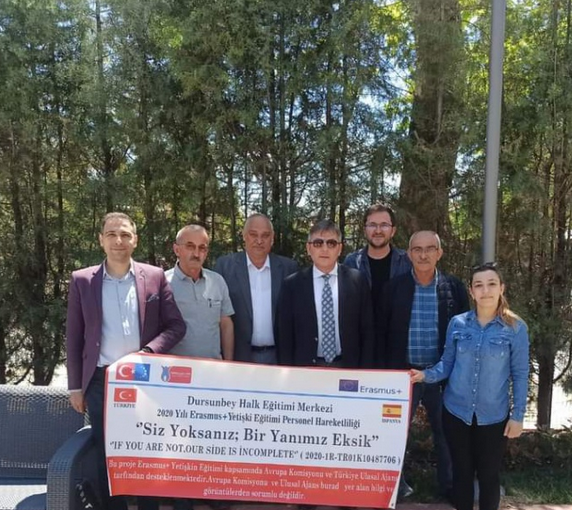 